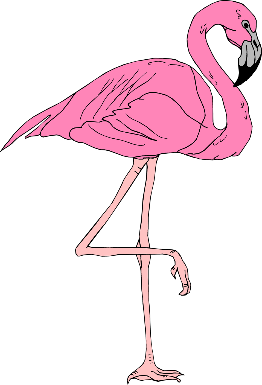 Work up to balancing on each leg at starting from 20 sec to a full 60 sec over the course of seven days. Keep track of your progress with this handy chart. After some practice, lets test it in the gym all 3 challenges listed above and see how long you can hold. Longest hold gets a prize.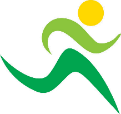 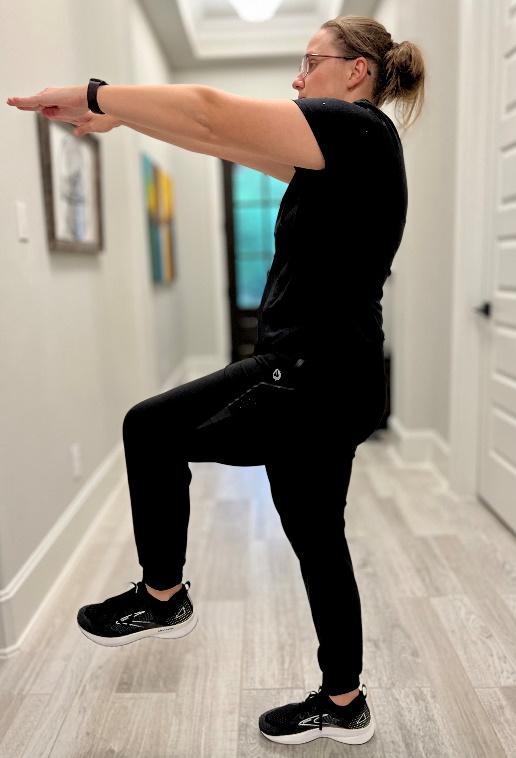 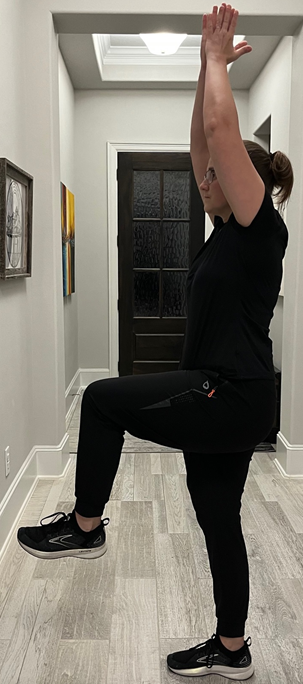 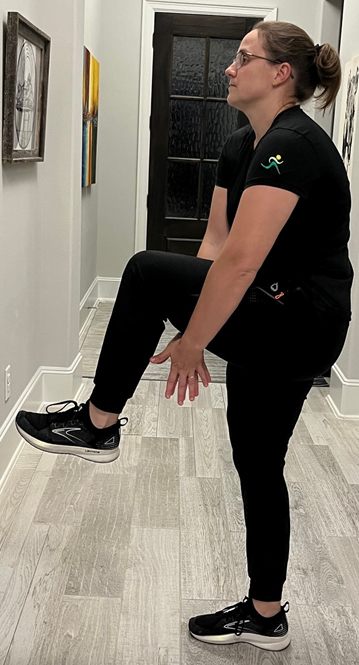 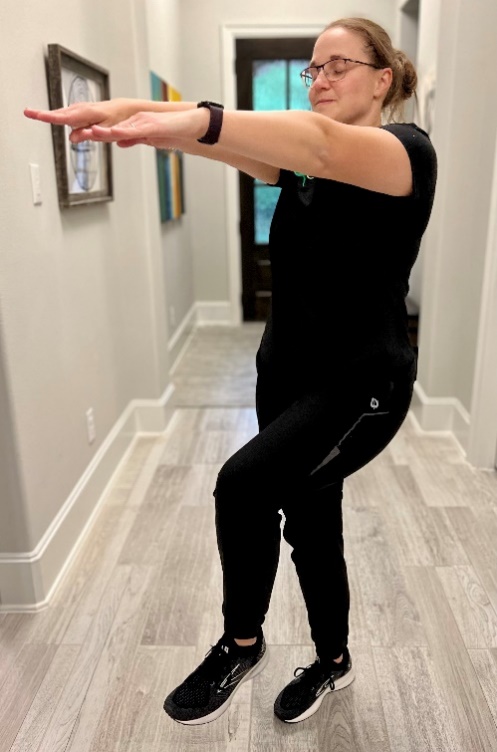 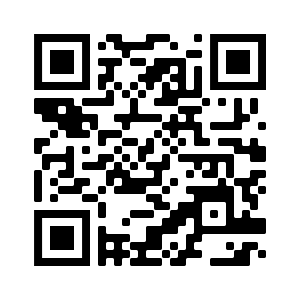 TIME (BOTH SIDES)TIME (BOTH SIDES)TIME (BOTH SIDES)Level 1Level 2Level 3DAY 1DAY 2DAY 3DAY 4DAY 5DAY 6DAY 7